*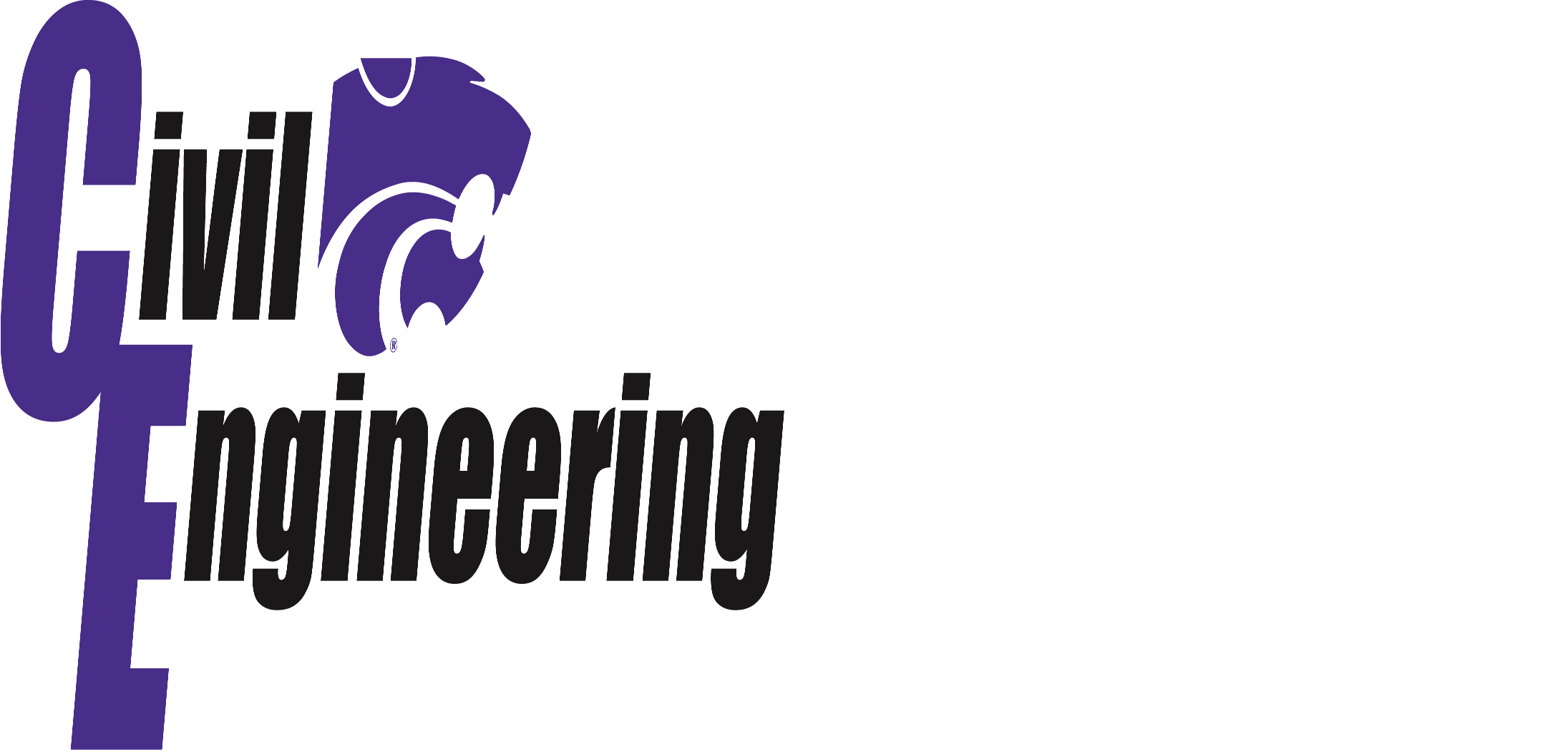 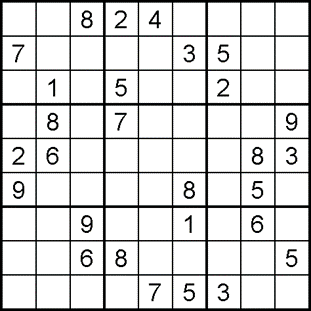 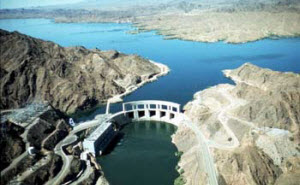 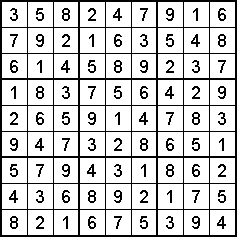 